Subject: Study on the cross-border legal protection of vulnerable adults in the EU (No JUST/2020/JCOO/FW/CIVI/0114)To whom it may concern,Milieu Consulting, an independent consulting firm, is carrying a Study commissioned by the Directorate-General for Justice and Consumers of the European Commission.The overall aim of the study is to evaluate the main legal difficulties and practical challenges regarding cooperation within the EU in the field of the protection of vulnerable adults, and to assess the need for and the possible added value of a common legal framework for the protection of vulnerable adults in cross-border cases. The representatives of Milieu Consulting and a team of National Experts, coordinated by Milieu, will gather information in relation to the Study in question. The present survey is intended to gather practical information and the views of stakeholders on trends and issues in the implementation of the cross-border protection of vulnerable adults. To ensure the success of the study, I would be most grateful if you could provide Milieu Consulting and its National Experts with all assistance needed to successfully implement the Study.Mrs. Marie Vautravers, Legislative Officer in Unit A, Civil and commercial justice (JUST.A) at the Directorate-General Justice and Consumers, is available to respond to any questions you may have in relation to the study (e-mail: marie.vautravers@ec.europa.eu, tel: +32-229-56627). Thank you in advance for your cooperation. Yours faithfully,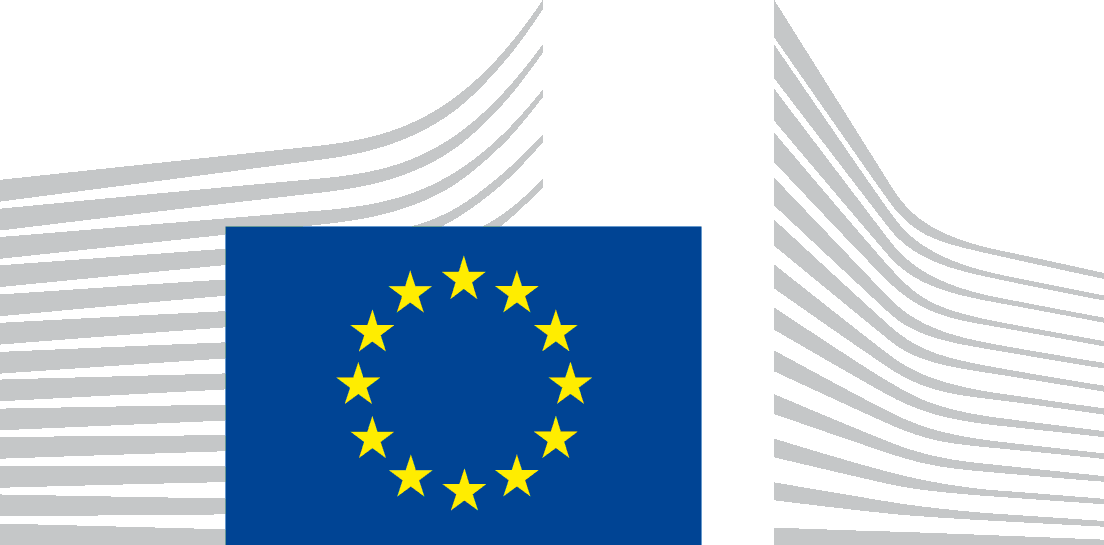 